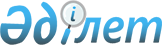 О внесении изменений в решение маслихата района Шал акына Северо-Казахстанской области от 7 декабря 2018 года № 31/4 "Об утверждении проекта (схемы) зонирования земель, границ оценочных зон и поправочных коэффициентов к базовым ставкам платы за земельные участки города Сергеевки и сельских населенных пунктов района Шал акына Северо-Казахстанской области"Решение маслихата района Шал акына Северо-Казахстанской области от 15 января 2021 года № 1/8. Зарегистрировано Департаментом юстиции Северо-Казахстанской области 21 января 2021 года № 7097
      В соответствии с пунктом 2 статьи 8, пунктом 1 статьи 11 Земельного Кодекса Республики Казахстан от 20 июня 2003 года, подпунктом 13) пункта 1 статьи 6 Закона Республики Казахстан от 23 января 2001 года "О местном государственном управлении и самоуправлении в Республике Казахстан", статьей 26 Закона Республики Казахстан Закона Республики Казахстан от 6 апреля 2016 года "О правовых актах" маслихат района Шал акына Северо-Казахстанской области РЕШИЛ:
      1. Внести в решение маслихата района Шал акына Северо-Казахстанской области "Об утверждении проекта (схемы) зонирования земель, границ оценочных зон и поправочных коэффициентов к базовым ставкам платы за земельные участки города Сергеевки и сельских населенных пунктов района Шал акына Северо-Казахстанской области" от 7 декабря 2018 года № 31/4 (опубликовано 24 декабря 2018 года в Эталонном контрольном банке нормативных правовых актов Республики Казахстан в электронном виде, зарегистрировано в Реестре государственной регистрации нормативных правовых актов под № 5068) следующие изменения:
      приложение 2 к указанному решению изложить в новой редакции согласно приложения к настоящему решению;
      в приложении 4 указанного решения:
      в Кривощековском сельском округе строку, порядковый номер 4, исключить;
      в Сухорабовском сельском округе строку, порядковый номер 2, исключить.
      2. Настоящее решение вводится в действие по истечении десяти календарных дней после дня его первого официального опубликования. Границы оценочных зон города Сергеевки района Шал акына Северо-Казахстанской области
					© 2012. РГП на ПХВ «Институт законодательства и правовой информации Республики Казахстан» Министерства юстиции Республики Казахстан
				
      Председатель сессии маслихата
района Шал акына
Северо-Казахстанской области

С. Окунев

      Секретарь маслихата
района Шал акына
Северо-Казахстанской области

О. Амрин
Приложение к решениюмаслихата района Шал акынаСеверо-Казахстанской областиот 15 января 2021 года№ 1/8Приложение 2к решению маслихатарайона Шал акынаСеверо-Казахстанской областиот 7 декабря 2018 года № 31/4
№ зоны
Описание границ зон
I
Занимает центральную часть города Сергеевки. С северной стороны граница зоны проходит по улице имени Ғалыма Қадыралина, с восточной стороны по улице Павла Гончара, с южной стороны по улице имени Есима Шайкина и с западной стороны по улице Бейбітшілік.
II
Занимает северную центральную часть города Сергеевки. С северо-западной стороны граница зоны проходит по существующей границе города Сергеевки, с северной стороны по объездной дороге, с восточной стороны по улице Павла Гончара, с юго-восточной стороны по улице имени Ғалыма Қадыралина и улице Бейбітшілік, южная граница зоны проходит по улице Промышленной и дороге, ведущей на село Аканбарак, до границы населенного пункта города Сергеевки.
III
Расположена в северной и восточной частях города Сергеевки. С северо-западной, северной, восточной и юго-восточной сторон граница зоны проходит по существующей границе города Сергеевки, с юго-западной стороны по дороге областного значения "Волошинка-Сергеевка-Тимирязево", улице Павла Гончара и объездной дороге.
IV
Расположена в южной части города Сергеевки. С северной стороны, граница зоны проходит по улице имени Есима Шайкина, с северо-восточной стороны граница зоны проходит по улице Павла Гончара и по автодороге областного значения "Волошинка – Сергеевка - Тимирязево", с восточной и южной сторон граница проходит по существующей границе города Сергеевки, с западной – по "Марьевскому" грейдеру и улице Бейбітшілік.
V
Расположена в юго-западной части города Сергеевки. С северо-восточной стороны граница зоны проходит по автодороге, ведущей на село Аканбарак и улице Промышленной, с восточной стороны по улице Бейбітшілік и "Марьевскому" грейдеру, с южной и западной сторон граница зоны проходит по существующей границе города Сергеевки.